Найти показания вольтметра, еслиε1 = 2 В; r1 = 1 Ом;ε2 = 3 В; r2 = 1 Ом;R = 10 Ом;RV = ∞.Ответ: UV = 2,2 В.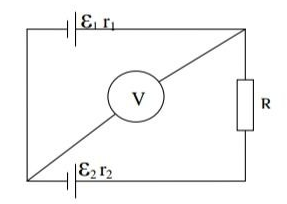 